Цель: доставить радость, положительный эмоциональный отклик от развлечения.Задачи: совершенствовать технику основных движений обеспечивать разностороннее развитие личности создавать положительное эмоциональное настроениевоспитывать смелость, ловкостьразвивать умение ориентироваться в пространствевоспитывать доброжелательное отношение между детьми, желание помогатьразвивать мыслительные способности.Инвентарь: ведерки детские10 картонных кружков кубикипесок лейкиаудиозаписикостюм ПугалоХод развлечения.Дети по музыку «Антошка» заходят в зал, рассаживаются на стульчики.Ведущий: Здравствуйте, дорогие ребятки! Здравствуйте, дорогие гости! Как дела у вас? Как настроение?Дети: Хорошо, отличное!!!Ведущий: А скажите, мне, пожалуйста, какое время года у нас настало?Дети: Осень!!!Ведущий: Правильно, а как вы догадались?Дети: Потому что листочки стали отпадать, они стали желтые и красные, потому что дождик льет все чаще, птички улетают на юг и т.д.Ведущий: Ой, какие вы умницы и молодцы! А что делают осенью?Дети: Играют, рисуют, читают, ходят в школу и т.д.Ведущий: А урожай собирают осенью?Дети: Да!Ведущий: А кто-нибудь помогал собирать урожай взрослым, бабушке или дедушке?Дети: Да!Ведущий: Молодцы, какие!!!  И сегодня я хочу проверить, как вы помогали на огороде собирать урожай! Согласны?Дети: Да!Ведущий: Ну, тогда начинаем!!! Встаем все со своих стульчиков, строимся в 1 колонну.На огород мы все пойдемИ овощей там наберем. (Ходьба друг за другом)Дорога коротка, узка,Идем, ступая мы с носка.И по бордюру мы идем, (Ходьба с приставным шагом с приседанием)И приседаем мы на нем.Потом обходим деревца, (Ходьба змейкой)И пробежимся мы слегка. (Бег змейкой, обычный бег)У огорода отдохнемИ снова вместе мы пойдем. (Ходьба друг за другом)Ведущий: А теперь,  я предлагаю выполнить разминку, но необычную.  Вам буду загадывать загадку, а вы отгадаете ее, и мы покажем то, что вы отгадали.Слушайте внимательно:Посреди двора золотая голова (подсолнух).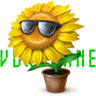 Дети: Подсолнух!Ведущий: Правильно! Давайте покажем, какой у нас большой подсолнух.И.п. – о.с. Руки через стороны вверх, подняться на носки, потом опустить руки.    6 раз.За кудрявую косу из норки я ее тащу (редиска).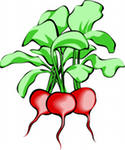 Дети: Редиска.Ведущий: Правильно! Давайте покажем, как мы тянем нашу редиску.И.п. – стоя на коленях. Наклон туловища вперед, правая рука вперед, левая – назад, поочередное сгибание и разгибание рук.  6 раз.Круглый бок, желтый бок, сидит в грядке колобок (репа).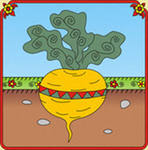 Дети: Репа.Ведущий: Да, правильно, есть даже сказка «Репка». Давайте покажем, какая у нас с вами большая и круглая репка.И.п. -  сед с прямыми ногами. Руки в стороны, вверх, потом опустить.    6 раз.     4.  Лоскуток на лоскутке – зеленые заплатки. Целый день на животе нежится на грядке (капуста).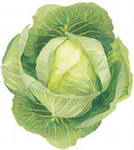 Дети: Капуста.Ведущий: Да, это капуста, которую так любят зайки. Давайте покажем, а как у нас капуста нежится на грядке.И.п. – лежа на животе, руки под подбородком. Перевернуться на один бок, потом на другой бок.        5. А кто же охраняет все это на огороде?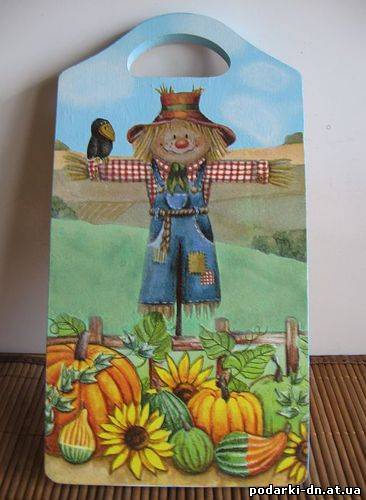 Дети: Пугало!!!Ведущий: Какие вы сообразительные, конечно же – пугало! Давайте с вами попрыгаем на двух ногах, и руками похлопаем над головой, испугаем  ворон, которые воруют овощи.Ведущий: Все, молодцы! Окончена наша разминка, давайте отдохнем.Ведущий: Я предлагаю сделать массаж для наших пальчиков, ведь урожай мы с вами собирали и, конечно же, устали.Входит пугало. Идет в рваной одежде кругом позвякивают банки консервные. Идет, бурчит.Ведущий: Ой, ребята, посмотрите, кто это?Дети: Пугало!!!!Ведущий: Здравствуйте, уважаемое Пугало! Что Вы тут делаете?Пугало: Это вы что тут делаете? (машет руками и звенит банками)Ведущий: Мы с ребятами здесь урожай собираем сегодня, тебе работу облегчаем. Сейчас все соберем, и ты будешь отдыхать до следующего года, не будешь ворон пугать на огороде. Пугало: Вот это правильно!!! А то я так утомился за это лето.  А вы, вообще, умеете хоть собирать-то урожай? Ведущий и дети хором: Умеем!!!Ведущий: Ты садись, Пугало, вот на тебе стульчик, а мы с ребятами сначала даже посадим наш урожай, а потом его соберем.Пугало: А, что, такое возможно?Ведущий: На нашем огороде все возможно!Пугало  кряхтит и садится: Ох –хо-хох, хорошо, посижу, отдохну, да на вас погляжу. Но учтите, если будете плохо собирать, кину в вас банкой. Поняли?Ведущий: Ты Пугало не пугай наших ребятишек, они все умеют делать, сам сейчас увидишь!Ведущий: Давайте ребятки построимся с вами в 2 колонны по 6 человек. И поиграем подвижную игру «Огородники».Дети строятся по 6 человек за линией на одной стороне площадки. Стоящие первыми в колоннах держат в руках по 5 небольших кружков, вырезанных из картона. У вторых детей в руках ведерки с мелкими кубиками или камешками, у третьих – ведерки с песком, у четвертых – лейки, у пятых – пустые ведерки, шестые – без инвентаря.На расстоянии 5-6 м от линии, за которой стоят дети, проведена еще одна черта. По сигналу, стоящие в колонне первыми бегут ко второй линии, раскладывают за ней кружки – как бы делают лунки – на расст. шага один от другого. Быстро возвращаясь в конец своей команды, передавая эстафету вторым. Вторые бегут за линию и кладут в каждый кружок по кубику или камешку (сажают картофель). Стоящие третьими бегут и сыплют в каждый кружок горсть песка (удобряют посадки). Четвертые игроки подбегают с лейками и делают имитационные движения, как бы поливают каждую посадку. Пятые бегут с ведерками, быстро собирают  урожай (складывают в ведерки кубики) и возвращаются в конец колонны, и, наконец, последние быстро собирают кружки.Ведущий: Ну, что, Пугало? Что скажешь? Умеют мои ребята урожай собирать?Пугало: Конечно, умеют, но я не верю, им, наверное, уже по 100 лет. Откуда они знают, как сажать, как поливать, как собирать урожай? Нет, им точно по 100 лет, не верю!Ведущий и ребята смеются: Нет, дорогое наше Пугало, эти ребятки ходят в школу в  группу предшкольной подготовки. Правда, ребята?Дети: Да!Пугало: Ничего себе! Ну тогда докажите мне, что вы ребятки, давайте тогда попляшем так, чтобы сверкали пятки!Ведущий: Ну, что ребята, станцуем с Пугало? Дети: Да!!!Все выходят танцевать под песню  «Неприятность эту мы переживем».Пугало: Ох, уморили вы меня, верю-верю вам, что вы ребятки. Ладно, пойду я отдыхать до следующего лета. До свидания!Ведущий: До свидания!	Ведущий: Ну, что ребятки, поработали мы с вами на славу, а значит, и здоровье свое укрепили, так ведь?Дети: Да!Ведущий: Пришла пора прощаться, а что мы говорим на прощание?Дети и ведущий хором: Чтоб здоровым оставаться, нужно спортом заниматься!!!Источники:1. Организация спортивного досуга дошкольников 4-7 лет.\ авт.-сост. Н.М. Соломенникова. – Волгоград: Учитель, 2011. (использованы загадки).2. http://detkam.e-papa.ru/mp/4/